Corresponds with AW3.2IntroductionThe complexity of a flock health and welfare plan will differ depending on the flock size and circumstances.All Flock Health and Welfare Plans shall be:Based on each flock’s individual requirementsDeveloped with appropriate veterinary and technical advice.Regularly reviewed and updatedThe use of this template is not compulsory but can be used to provide a basic structure if there is not already a plan in place.1. Flock details 1.1 Flock details1.2 Describe your flock inspection schedule: who inspects the flocks, and how often.2. Disease Prevention, Management and Treatment2.1 Planned disease prevention, parasite management and vaccination program. Provide details of your program below.3. Animal Husbandry Procedures3.1 CastrationIf castration is carried out, describe the approach including details of rationale, method, age and pain relief. If pain relief is not provided provide a rationale for this.
3.2 Tail dockingIf tail docking is carried out, provide a description of the approach including rationale, details of method, age, pain relief. If pain relief is not provided provide a rationale for this.4. Breeding Management and Lambing4.1 Breeding management4.2 Breeding procedures4.3 Lambing5. Biosecurity MeasuresBiosecurityDocument the actions undertaken to manage or reduce the risk of disease from the following sources, and any others you have identified.6. Health Issue Review and Action PlanThe table below can be used to summarize the issues that have occurred through the year, treatments given, and any deaths/culls that may be attributable to a specific health problem. Carrying out this review will help identify whether certain health issues are increasing or decreasing from year to year. Action PlanReview records and collated data and identify key issues to address and actions to take.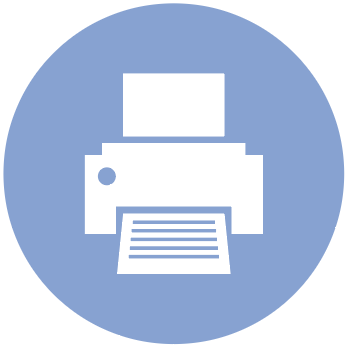 Flock Health and Welfare Plan TemplateDate of PlanFarmer NameFarm NameSize of farm [acres/ha]Veterinary Practice DetailsPlan completed by:Name:Position:Signature: 	Date:Breed(s)Number of breeding ewesNumber of breeding ramsExpected annual lambing %Months when this is applicable to sheepFrequency of inspectionPerson responsibleHousedPasturedWhenType of animal
e.g. ewes/lambs/ wethers/ramsIssue
e.g. internal parasites / flies / clostridial diseaseAction
e.g. vaccinate with [product]/drench with [product]JanuaryFebruaryMarchAprilMayJuneJulyAugustSeptemberOctoberNovemberDecemberReason for castrating lambsMethod(s) usedAge(s)Pain relief measuresReason if pain relief is not usedReason for tail docking lambsMethod(s) usedAge(s)Pain relief measuresReason if pain relief is not usedWhat are the qualities that you are selecting for in your breeding strategy? 
Example: conformation, wool type, birth rates, meat quality etc.e.g. we select for good leg/foot health and bare breech. All our new rams are facial eczema-toleranta.) Do you use laparoscopic artificial insemination? If yes, please indicate why this is used, who carries out the procedure, and provide details of pain relief.e.g. the top 10% of flock are annually bred using laparoscopic AI to introduce superior wool traits. The vet carries out the procedure. Ewes are sedated with ACP and given ketoprofen as an analgesic. Antiseptic spray is applied following the procedure and ewes are monitored carefully.b.) Do you use electroejaculation? If yes, please indicate why this is carried out, who carries out the procedure, and provide details of pain relief.e.g. we have a stud breeding operation and the vet carries out electroejaculation for fertility testing for all stud rams. Detail the plans for lambing including time of year and other factor to reduce mortality of ewes and lambse.g. lambing is planned for the spring, when the weather is warmer and there is good grass growth to support the lactating ewes. We lamb ewe lambs for the first time when they are two years old.Potential sources 
of diseaseControl Actions TakenIncoming livestocke.g. Only purchase from flocks with known health status. Put incoming stock in quarantine pen with no contact with existing flock for 28 days. Monitor for signs of diseasePeoplee.g. no visitors to the farm without prior appointment and record kept of visitors. Notices at farm entrance to inform delivery drivers to report to farm office.Buildingse.g. disinfectant foot dips outside each buildingEquipmente.g. foot trimming equipment cleaned and disinfected after use. Shearers ensure sanitized clippers brought onto farmOther (please describe)e.g. double fencing at farm boundaries so sheep do not have nose to nose contact with neighboring flocks.ConditionConditionAnimals TreatedMortalitiesMortalitiesMortalitiesCommentsConditionConditionAnimals TreatedDiedEuthanizedCulledCommentsLameness in EwesLameness in EwesMetabolic diseaseMetabolic diseaseClostridial diseaseClostridial diseaseViral diseaseViral diseaseBacterial diseaseBacterial diseaseFacial eczemaFacial eczemaPlant poisoningPlant poisoningParasitesScabParasitesFlystrikeParasitesFlukeParasitesWormsParasitesLiceEwe SpecificAbortionEwe SpecificProlapseEwe SpecificDifficulty lambingEwe SpecificBarrenEwe SpecificMastitisEwe SpecificOtherLambsCongenital defectLambsStarvation/ ExposureLambsOrfLambsJoint illLambsOtherPredatorsPredatorsOtherOtherUnknownUnknownIssueBrief descriptionActions already takenActions to be taken12345Comment: